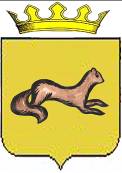 КОНТРОЛЬНО-СЧЕТНЫЙ ОРГАН ОБОЯНСКОГО РАЙОНАКУРСКОЙ ОБЛАСТИ306230, Курская обл., г. Обоянь, ул. Шмидта д.6, kso4616@rambler.ruЗАКЛЮЧЕНИЕна проект решения Представительного Собрания Обоянского района Курской области «О внесении изменений и дополнений в решение Представительного Собрания Обоянского района Курской области от 24.12.2013 №10/70-II «О бюджете муниципального района «Обоянский район» Курской области на 2014 год и на плановый период 2015 и 2016 годов»29  января 2014 года                                                                                          №1Представленным проектом Решения Представительного собрания «Обоянского района» Курской области предлагается внести изменения и дополнения в решение Представительного Собрания Обоянского района Курской области от 24.12.2013 №10/70-II «О бюджете муниципального района «Обоянский район» Курской области на 2014 год и на плановый период 2015 и 2016 годов». Проект Решения предусматривает, при сохранении величины доходной части бюджета на 2014 год, увеличить источники финансирования дефицита бюджета и расходную часть на сумму остатка средств бюджета - 4744,4 тыс. руб.Увеличение бюджетных ассигнований за счет средств остатка планируется по Рз01 Пз13 «Другие общегосударственные вопросы».При проведении экспертизы представленного проекта Решения установлено следующее:В Приложениях №8 и №10 по разделу 01, подразделу 06, целевой статье 6311464 «Межбюджетные трансферты бюджетам муниципальных районов из бюджетов поселений и межбюджетные трансферты бюджетам поселений из бюджетов муниципальных районов на осуществление части полномочий по решению вопросов местного значения в соответствии с заключенными соглашениями» отражена сумма 348000 руб., что не соответствует заключенным соглашениям.В соответствии с п. 3 указанных соглашений: «Объем денежных средств ежемесячно выделяемых из бюджета МО бюджету муниципального района «Обоянский район» Курской области равен 2400,00 рублей, таким образом, годовая сумма межбюджетных трансфертов из бюджетов поселений составляет 374400 рублей, что на 26400 рублей больше указанной в проекте Решения.Контрольно-счетный орган Обоянского района Курской области рекомендует Представительному Собранию Обоянского района Курской области рассмотреть, предложенный проект Решения на заседании Представительного Собрания Обоянского района Курской области с учетом вышеизложенных замечаний. Председатель Контрольно-счетного органа Обоянского района Курской области                                           С. Н. Шеверев